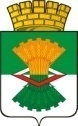 ДУМАМАХНЁВСКОГО МУНИЦИПАЛЬНОГО ОБРАЗОВАНИЯ                                         четвертого созываРЕШЕНИЕ от  25 марта  2021 года              п.г.т. Махнёво                              № 52 Об утверждении порядка определения части территорииМахнёвского муниципального образования, на которой могутреализовываться инициативные проектыВ соответствии со статьей 26.1 Федерального закона от 6 октября 2003 года N 131-ФЗ "Об общих принципах организации местного самоуправления в Российской Федерации", руководствуясь Уставом  Махнёвского муниципального образования, Дума Махнёвского муниципальногоРЕШИЛА:      1. Утвердить Порядок   определения части территории Махнёвского муниципального образования, на которой могут реализовываться инициативные проекты (прилагается). 2. Настоящее Решение опубликовать в газете «Алапаевская искра» и разместить на сайте Махнёвского муниципального образования в сети «Интернет».      3. Настоящее Решение вступает в силу со дня его   опубликования в газете «Алапаевская искра». 4. Контроль за выполнением настоящего Решения возложить на постоянную комиссию по социальной политике  (О.О.Ильина).Председатель Думы муниципального образования	                                              С.Г.АлышовГлава муниципального  образования                                               А.С.КорелинУтвержденРешением Думы Махнёвского муниципального образования  от   25.03. 2021 № 52Порядокопределения части территории Махнёвского муниципального образования, на которой могут реализовываться инициативные проектыРаздел I. ОБЩИЕ ПОЛОЖЕНИЯ1. Порядок определения части территории Махнёвского муниципального образования, на которой могут реализовываться инициативные проекты (далее - Порядок), разработан на основании Федерального закона от 6 октября 2003 года N 131-ФЗ и Устава Махнёвского муниципального образования и устанавливает процедуру определения части территории Махнёвского муниципального образования, на которой могут реализовываться инициативные проекты, в целях учета мнения всех заинтересованных лиц.2. Инициативные проекты в Махнёвском муниципальном образовании (далее –Махнёвское МО) могут реализовываться на следующих частях его территории: многоквартирный дом, группа жилых домов (многоквартирных и (или) индивидуальных), жилой микрорайон, сельский населенный пункт, входящий в состав Махнёвского МО, иная территория.3. Часть территории Махнёвского МО, на которой может реализовываться инициативный проект или несколько инициативных проектов, устанавливается постановлением Администрации Махнёвского муниципального образования (далее – Администрация МО). 4. Для определения части территории Махнёвского МО, на которой может реализовываться инициативный проект, инициатором проекта до выдвижения проекта в соответствии с порядком выдвижения, внесения, обсуждения, рассмотрения инициативных проектов, а также проведения их конкурсного отбора в Махнёвском МО, утвержденным решением Думы Махнёвского МО, в Администрацию Махнёвского МО   направляется заявление об установлении части территории Махнёвского  МО, на которой может реализовываться инициативный проект. Заявление составляется в произвольной форме. К заявлению прилагается информация об инициативном проекте, включающая в себя:1) наименование инициативного проекта;2) вопросы местного значения или иные вопросы, право решения которых предоставлено органам местного самоуправления Махнёвского МО в соответствии с Федеральным законом от 6 октября 2003 года N 131-ФЗ "Об общих принципах организации местного самоуправления в Российской Федерации", на решение которых направлен инициативный проект;3) описание инициативного проекта (описание проблемы и обоснование ее актуальности, описание мероприятий по реализации инициативного проекта);4) сведения о предполагаемой части территории Махнёвского МО, на которой может реализовываться инициативный проект;5) контактные данные лица (представителя инициатора), ответственного за инициативный проект (Ф.И.О., почтовый адрес, номер телефона, адрес электронной почты).5. Организация рассмотрения заявления и информации, указанных в пункте 4 настоящего Порядка, возлагается на отраслевой (функциональный) орган Администрации МО, ответственный за организацию работы по рассмотрению инициативных проектов, а также проведению их конкурсного отбора в Махнёвском МО (далее - уполномоченный орган).6. Уполномоченный орган в течение двух рабочих дней со дня внесения в Администрацию МО информации об инициативном проекте направляет ее в адрес отраслевых (функциональных) органов Администрации МО, курирующих соответствующие направления (соответствующее направление) деятельности.7. Отраслевые (функциональные) органы Администрации МО, осуществляют подготовку и направление в адрес уполномоченного органа рекомендации о границах предполагаемой территории, на которой является возможной и целесообразной реализация инициативного проекта.Подготовка и направление указанных рекомендаций осуществляется по каждому инициативному проекту в срок не позднее пяти рабочих дней со дня поступления в отраслевой (функциональный) орган Администрации МО информации об инициативном проекте.8. Администрацией в течение 30 дней со дня поступления заявления и информации, указанных в пункте 4 настоящего Порядка, принимается одно из следующих решений:1) об установлении части территории Махнёвского МО, на которой может реализовываться инициативный проект;2) об отказе в установлении части территории Махнёвского МО, на которой может реализовываться инициативный проект.9. Решение об отказе в установлении части территории Махнёвского МО, на которой может реализовываться инициативный проект, принимается в следующих случаях:1) соответствующая территория выходит за границы территории Махнёвского МО;2) в границах соответствующей территории реализуется иной инициативный проект (реализуются иные инициативные проекты);3) виды разрешенного использования земельного участка на соответствующей территории не соответствуют целям инициативного проекта;4) реализация инициативного проекта на соответствующей территории противоречит нормам федерального, законодательства, законодательства Свердловской области и (или) муниципальным правовым актам Махнёвского МО.10. При установлении обстоятельств, указанных в подпункте 4 пункта 9 настоящего Порядка, Администрация МО вправе предложить инициатору проекта иную территорию для реализации инициативного проекта.11. Уполномоченным органом обеспечивается подготовка проекта постановления Администрации МО об определении части территории Махнёвского МО, на которой может реализовываться инициативный проект либо проекта уведомления об отказе в принятии соответствующего решения. 12. Копия постановления Администрации МО об определении части территории Махнёвского МО, на которой может реализовываться инициативный проект, либо уведомление об отказе в принятии соответствующего решения не позднее двух рабочих дней со дня принятия направляется уполномоченным органом лицу (лицам), контактные данные которого (которых) указаны в информации об инициативном проекте.13. Отказ в установлении части территории Махнёвского МО, на которой может реализовываться инициативный проект, не препятствует повторному представлению заявителем документов с соблюдением требований настоящего Порядка для установления части соответствующей территории, при условии устранения обстоятельств, послуживших основанием для принятия Администрацией МО решения об отказе.